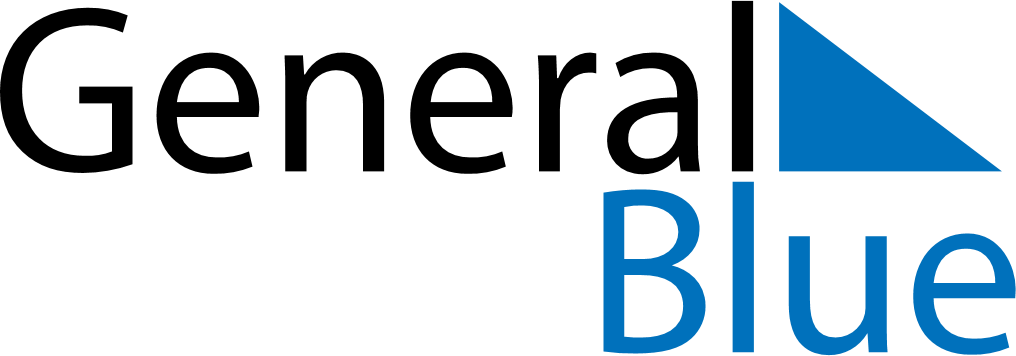 August 2025August 2025August 2025Central African RepublicCentral African RepublicSundayMondayTuesdayWednesdayThursdayFridaySaturday12345678910111213141516Independence DayAssumption171819202122232425262728293031